Organizer:  Russian Association of Amusement Parks and Attractions (RAAPA)*PROGRAMME OF EVENTS:October 11 (Tuesday)10:00 – 17:00 WORKSHOP (Moscow, EFCO company show-room) “BREAKthrough: how to make a great menu for an amusement park cafe”Program:1.	SAFETY: How the current HACCP system helps reduce costs for catering establishments.Speaker – Natalya Kolganova, CEO of FOOD AUDIT, expert, auditor of national and international ISO standards.•	Sanitary legislation 2022;•	Practicing compliance with HACCP principles;•	Managing the production environment with a new reality in mind;•	Responsibility of the restaurant team.2.	ECONOMY: We calculate food cost, but we do not save. We make taste without extra expenses (Speaker  to be confirmed).•	Eating out trends and trends in times of crisis;•	"Crisis menu": economics of creation and support;•	Life hacks when creating and introducing a crisis menu in a cafe.3.	TASTE: We create a cafe menu of different sizes and types, where it is tasty, inexpensive and large portions (Speaker to be confirmed).•	Principles for developing the concept and menu of the park cafe;•	Introduction to the menu of new items;•	Coverage of various audiences.4.	DEGUSTATIONEFKO Brand Chef - Anton Prokofiev.•	Burger with original sauce;•	Meatballs in tomato sauce;•	Burrito a la russe and many more interesting positions for inspiration and taste.The workshop will be held on the basis of a specialized training center with a working kitchen.Cost of participation on request11:00- 14:00  SEMINAR (Moscow, VDNH) «Emergency situations in amusement parks and ways to minimize their consequences»Issues discussed: - conflicts with visitors;- consumer extremism;- fictitious injuries;- security and rental relations; - unfair competition, etc..Moderator: Andrey Petrenko - the managing partner of NCB Russkiye Gorki Ltd., a leading specialist of the GOROD Association, a technical and forensic expert in the field of amusement equipment, water parks, children's playgrounds and other entertainment equipment.Cost of participation on request		October 12 (Wednesday) 10:00 - 18:00    Exhibition working hours10:30                «RAAPA EXPO AUTUMN - 2022» Opening ceremony 12:00- 14:00   SEMINAR (VDNH, Moscow) «Actual problems of legal regulation of the safety of amusement rides and entertainment equipment»Topics: State supervision of used attractions - how to replace the action of the Government of the Russian Federation No. 1739-2019 to Technical Regulations 038-2016.What to do with foreign amusement rides - repairs, guarantees, certification, liability.Which trampolines are attractions, which are not. Responsibility of owners for injuries on trampolines. New standard for inflatable equipment GOST EN 14960.Sports and entertainment equipment - what is it? News  of amusement rides standardization.Moderator: Vladimir Gnezdilov – RAAPA President, Chairman of TC 427 "Amusement rides safety"Cost of participation on request15:00 - 16:30   CONFERENCE  (1st floor , conference hall, pavilion 57, VDNH)«The amusement industry in an era of change: modern formats of work and ideas for development»1. Entertainment formats indoor & outdoor - what will drive the audience.Anna Papaskiri, commercial real estate expert, Moscow.2. Domestic tourism: how Russian business can capitalize on the crisis.Andrey Khalimonenko, head of department, Snowplast company.3. Concept design in theme parks.Anton Repin, chief architect of the IOLLA company, Moscow.4. Family, educational and other events on the territory of the agro-tourist park "City Farm at VDNH".Irina Frolova, owner, and Evgenia Galyaeva, managing partner of the City Farm at VDNH park, Moscow.5. Ways to improve the legal security of the head of the amusement park.Zhan Batyrov, practicing lawyer and founder of J&P Solutions law  company that brings together a team of experts, lawyers and solicitors in amusement industry, Moscow.6. Immersive travel by a real train - a new format for kiddie adventures.Zoya Bystrova, author of the «Magic Express» project.7.Parks. Water parks. Thermae. What to choose? What's better?Yuri Bychkov, owner of “the City Thermae” franchise, Votkinsk.At the end of the conference, an excursion to the VDNH City Farm will be organized for the willing guests.Free participation			(pre-registration is required)18:30       GALA DINNER  devoted to the opening of the exhibition RAAPA EXPO               AUTUMN – 2022.Cost of participation: 100 EuroOctober 13 (Thursday)10:00 - 18:00  Exhibition working hours10:00 - 14:00   BUSINESS TRAINING (VDNH, Moscow)«Sales in the entertainment business:how to get the desired result and go beyond it»Program:SALES in «Operation block»Basic principles for increasing sales of the main service in the amusement park.SALES in  «Marketing»10 reasons why you need a digital marketing strategy.The art of setting SMART goals for a marketer.Is it worth giving discounts, how to do it correctly and how the discount affects sales.The role of the park's image in attracting partners and sponsors.SALES in  «Birthday parties»What are the main points of sale in Birthdays.The art of selling “Package Offers”.SALES in  «EVENT»Event-calendar, as an important tool for increasing revenue in the amusement park.During the training, experts together with participants:Will conduct an audit of your fleet's sales system.Will measure what you are doing to achieve the desired results.Will help you see "where we are now" to adjust your actions. Will predict possible "troubles" and fix "pain points".Will analyze opportunities and reserves - how and when they can be used.Will create a "dashboard" for successful fleet sales.Moderator:  «My team» company  / "HAPPYLON" amusement park, Surgut, uniting owners, top managers, marketers, art directors and other professionals in the entertainment business.Cost of participation on request15:00- 17:30  SEMINAR (VDNH, Moscow)«Motivational programs for line personnel of the amusement park.How to make your staff perform better!»• Relevance of line staff motivation in the amusement  industry.• Material and non-material forms of motivation for the park's line staff.• Gamification is a real case for staff motivation.• Motivational Program as an autonomous tool for monitoring line personnel.• Analysis of existing cases on staff motivation (operators, cashiers).Moderators: Taras Buryak, Deputy Operations Director and Maxim Kozyrev, Head of the motivational program of the Dream Island theme park, Moscow.Cost of participation on request18:00- 19:00  EXCURSION (VDNH, Moscow)«MOSCOW SUN»Visit the new, highest ferris wheel in Europe!Cost of participation on requestOctober 14 (Friday)10:00 – 16:00 – Exhibition working hours.  15:00 – 16:00 – Awarding diplomas to exhibitors. The exhibition closing ceremony.**If the tour is canceled for technical reasons, the participation fee will be refunded.							*Programme is the subject to changeFor further information, contact the Organizer: Russian association of amusement parks and attractions (RAAPA)Tel./fax: +7 (495) 604-11-30raapa5@raapa.ru; raapa@raapa.ruTOGETHER TO THE WORLD OF ENTERTAINMENTS!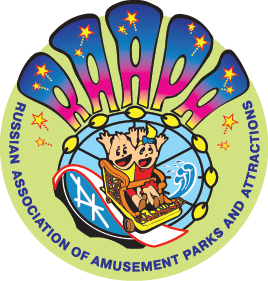 Moscow, VDNH,      pavilion  57The 16th Moscow International Exhibition Amusement Rides and Entertainment equipment RAAPA EXPO AUTUMN 2022